                    ΕΝΩΣΗ					   ΔΙΚΑΣΤΩΝ   &   ΕΙΣΑΓΓΕΛΕΩΝ			        ΠΡΩΤΟΔΙΚΕΙΟ ΑΘΗΝΩΝ          ΚΤΙΡΙΟ 6 –ΓΡΑΦΕΙΟ 210 ΤΗΛ: 2132156114-  FAX 210 88 41 52     e- mail: endikeis@otenet.gr                                                                                                      Αθήνα, 19-2-2024	                                                                                           Αριθμ Πρωτ.: 86                  	                                 	                                          Προς τον Υπουργό Προστασίας του Πολίτη                                                     κ. Μιχαήλ Χρυσοχοΐδη                                                                                               Αξιότιμε κύριε Υπουργέ, Η Ένωση Δικαστών και Εισαγγελέων έχει, επανειλημμένως, αιτηθεί να ληφθούν όλα τα αναγκαία μέτρα φύλαξης των Δικαστηρίων της χώρας και των Δικαστικών Λειτουργών, ώστε να διαμορφωθεί ένα ασφαλές περιβάλλον άσκησης  του Δικαστικού Λειτουργήματος.Οι εγκληματικές  και τρομοκρατικές ενέργειες σε βάρος των Δικαστηρίων και των Δικαστικών Λειτουργών είναι συνεχείς, με αποκορύφωμα αυτών, την αποστολή εκρηκτικού μηχανισμού σε συνάδελφό μας Πρόεδρο Εφετών στο Εφετείο Θεσσαλονίκης.Ενόψει των παραπάνω, αιτούμεθα τον καθορισμό ημερομηνίας  άμεσης συνάντησης, ώστε να υποβάλουμε το αίτημά μας για τη διαμόρφωση και εφαρμογή ενός ολοκληρωμένου σχεδίου προστασίας και φύλαξης των Δικαστικών Μεγάρων και των Δικαστικών Λειτουργών.                                                   Μετά τιμής	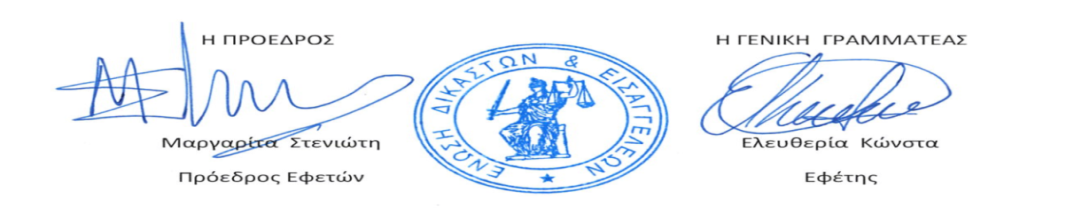 